砂石骨料网砂 石 骨 料 网 【2022】07号 关于召开“东海论坛-第二届中国砂石高质量发展峰会”的二轮通知会议背景：高质量发展和双碳目标是我国“十四五”发展之主要课题。作为国民经济发展的重要资源战略，砂石行业业态急速变化。环保低碳和基础建设加码对冲，内外发展环境加速裂变：大批量大宗矿权加速投放推动行业向买方市场转变，热点地区大型砂石矿权及市场话语权争夺加剧，企业从单一业务体系加速向多元化过渡，海螺为首的大水泥集团联手中建西部建设率先打响实施上下游产业链延伸拓展合纵连横的第一枪，跨界强强联合促使砂石骨料企业在更大的格局和更高层面开展竞争。2021年，低碳混凝土概念首次出现在国务院报告，国资委将碳达峰、碳中和工作纳入央企考核评价体系。就砂石产业而言，矿山开采、生产加工、物流运输和应用等环节减排也是低碳的一大途径。现阶段，砂石生产工艺配置多变、产品粒型级配不容乐观、市场秩序有待完善、用户对品质标准浮动较大、市场价格竞争力优于产品品质、缺乏与其它产业的衔接融合等弊端仍旧存在。以中建材、华新、华润、海螺等为代表的国内大型水泥集团以及中铁系、中交系、中电建、中能建、各省市交投、建投等大型企业加码砂石资源板块布局。与此同时，砂石骨料行业集采中心、工业互联网以及智能化应用等平台化运营已渐露头角。在大资本、先进技术和理念的交互作用下，砂石市场发展空间巨大，且可塑性极强。无论是从企业战略发展的角度，还是市场创新的角度，砂石产业需要持续探索创新，才能真正实现可持续发展。如何让砂石产品更有市场竞争力？在探索低碳砂石发展方面要注意哪些问题？如何打通上下游产业链，以最经济的原材料生产最优质的产品，构建新型产业发展模式？这些需要砂石企业与混凝土企业共同努力，也是推动砂石和混凝土行业共同走向高质量发展的重要途径。2022年9月19-21日，砂石骨料网将在浙江召开“东海论坛—第二届中国砂石高质量发展峰会暨砂石骨料网年会”，届时组委会将联合自然资源、工信等行业主管部门、院校与规划设计研究机构、砂石行业主流企业、各地砂石与混凝土协会、水泥和商混企业、最新工艺技术及智能节能装备、港口物流、砂石供应链机构、资深投行与媒体等一起深入剖析行业成熟的生产工艺，探讨分析最新政策及区域市场变化，找寻砂石企业高质量发展路径，聚焦提高砂石品质工艺，探讨降低生产能耗相关举措，促进双碳目标实现。【会议主题】低碳·智能·品质·融合【指导单位】中国建材工业经济研究会、浙江省矿业联合会【主办单位】砂石骨料网、中国交通建设股份有限公司、浙矿重工股份有限公司【承办单位】徐州徐工挖掘机械有限公司、美卓奥图泰、景津装备股份有限公司【协办单位】浙江交通资源集团公司、深圳市宏申工业智能有限公司、埃里斯克矿山工程机械有限公司、枣庄鑫金山智能装备有限公司、浙江智建云科技有限公司、世邦工业科技集团股份有限公司、沈阳顺达重矿机械制造有限公司、上海大张环保设备有限公司【赞助单位】河南黎明重工科技股份有限公司、上海山美环保装备股份有限公司、功力机器有限公司、威海市海王旋流器有限公司、安顺承诚科技有限公司、福建南方路面机械股份有限公司、四川明宇盛达科技有限公司、西安春晖实业集团有限公司、长沙深湘通用机器有限公司、塞尔姆（北京）科技有限责任公司、安平县红星丝网制造有限公司、成都大宏立机器股份有限公司、凯垒（杭州）科技有限公司、广东磊蒙智能装备集团有限公司、山特维克矿山工程机械贸易(上海)有限公司、南昌矿机集团股份有限公司、赛澎机械重工（苏州）有限公司、河南红星矿山机器有限公司、溧阳市金牛环保机械有限公司、宝科机械股份有限公司、浙江裕融实业有限公司、湖南三维智能环保设备有限公司等【邀请单位】本次峰会将邀请行业主管部门领导、各地砂石与混凝土协会、研究机构、砂石矿山生产企业、水泥生产企业、混凝土与管桩企业、物流及运输企业、成套装备企业、建材集团、环保企业、金融机构、砂石贸易商、建筑垃圾资源化企业、上下游企业及行业媒体等。【会议时间】2022年9月19日-21日【会议地点】浙江·海宁开元名都大酒店（海宁市海宁大道346号）【会议内容】一、东海论坛-第二届中国砂石高质量发展峰会主题演讲（拟）中国砂石骨料产业现代化发展趋势解读浙江矿业“十四五规划”新理念与新思路2021年中国砂石市场运行报告大型现代化绿色砂石全产业链规划与设计思路创新装备工艺技术助力砂石产业高质量发展大型集团在骨料领域的发展策略规划及进程砂石骨料行业绿色、环保、高效发展工艺技术大型混凝土对砂石高质量发展的思考及相关布局智能化装备系统助力砂石生产低碳环保砂石生产智能化系统工艺方案及技术要点砂石全产业链低碳降耗新工艺精品机制砂生产工艺及技术指标高品质建筑用砂石标准及注意事项低碳混凝土的发展趋势及潜在商机建材产业链深度融合发展经验低碳物流运输应用注意事项……更多议题请联系秘书处添加！二、东海论坛-高层对话【同期活动】砂石骨料大型生产线电子地图发布仪式砂石行业工业互联网平台发布仪式2021年度砂石骨料行业产能TOP20发布仪式2021年度砂石骨料行业年终颁奖盛典·相关评选活动：砂石物流基地、生产示范基地、工艺技术专家、优秀设备供应商、综合/专业服务商、砂石行业封面人物、砂石产业领军人物、创新企业（生产、技术、管理等）欢迎行业同仁自荐或推荐，评选材料请见附件（截止日期2022年9月5日）东海论坛-第二届砂石生产工艺全流程解析研讨会东海论坛-第一届精品砂石及固废·低碳混凝土技术应用与供应链研讨会东海论坛-第四届高品质机制砂生产工艺技术研讨会砂石骨料采访区和装备企业展示洽谈区【参会费用】为保证会议质量以及您能顺利拿到参会资料，请您通过以下方式进行线上报名：1、搜索砂石骨料网官方网站；2、微信公众号“砂石骨料网”点击底部菜单栏“峰会报名”；3、掌上砂石APP报名链接；4、扫描宣传二维码，进入微信小程序；5、填写红头文件的会议回执并发送至cssglw@163.com。请于2022年9月17日17:00前交纳参会费用，可在会议现场领取会务发票；现场报名则须等待会议结束后15个工作日内邮寄发票。会务费：线上报名 2200元/人，截止9月17日；现场报名2500元/人，9月19日-21日。住宿费：550元/单间/晚，520元/标间/晚。参会请提前缴纳会务费并预定房间，现场签到成功后请至酒店前台办理入住并缴纳住宿费（住宿费发票由酒店开具）。【费用缴纳】方式一微信转账：请通过会议报名小程序进行线上报名缴费。方式二对公转账：公司名称：杭州恒石网络科技有限公司开户行名称：工商银行杭州众安支行开户帐号：1202 0504 0990 0142 097【联系方式】客服热线：孔壮壮19857011715        王祺芸17815700706    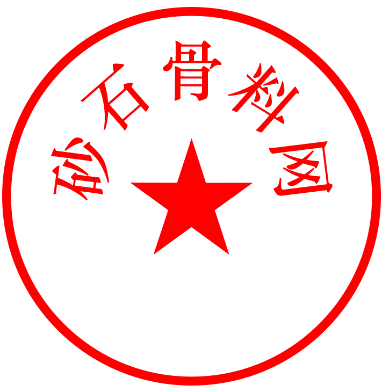 商务热线：屈晓雯18368177045        陆  文13588070063 秘书处（评选/发言）：王婷婷 15158803466   邮  箱：cssglw@163.com2022年7月20日砂石骨料网东海论坛-第二届中国砂石高质量发展峰会简单日程日 期时 间活 动 内 容9月19日全 天 报 到全 天 报 到9月20日8:30-16:00东海论坛-第二届中国砂石高质量发展峰会9月20日16:00-17:00高层对话9月20日17:00-17:30砂石骨料网年会颁奖盛典/发布仪式9月20日17:30-19:00餐前交流9月20日19:00-20:30浙矿重工招待晚宴9月21日08:30-12:00东海论坛-第二届砂石生产工艺全流程解析研讨会9月21日13:30-16:00东海论坛-第四届高品质机制砂生产工艺技术研讨会9月21日16:00-18:00东海论坛-精品砂石及固废·低碳混凝土技术应用与供应链研讨会9月21日19:00-21:00自助晚餐同期活动9.19-21日砂石行业会议形象展区签到及互动展区\参展企业洽谈展区主办承办单位形象展区